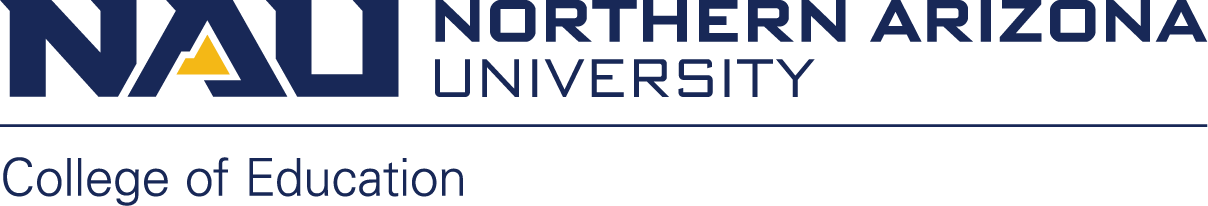 TRAVEL FUNDING REQUEST FORMThis form MUST be completed to facilitate an Employee Service Center Travel Ticket submission on behalf of the traveler.***** Email completed forms to: *****T&L / EDL / ESP / FYS: Julie Ellsworth & Jennifer Berry @ julie.ellsworth@nau.edu & Jennifer.berry@nau.eduEPS: Hope DeMello @ hope.demello@nau.eduCSTL/STEM: Lillie Giffen @ lillie.giffen@nau.eduTraveler’s Name:            Date of Request:      	   EMPLID/Student ID #:            Assigned Duty Post : Please check only one box:    Faculty/Staff      Graduate Assistant     Student/Non-NAU EmployeeRevised JLB 7/31/23NATURE OF ACTIVITY AT TRAVEL DESTINATION (check all that apply):  Conference                                      Meeting                                            Training/Workshop                            Event       In-person   Virtual                         In-person   Virtual                          In-person   Virtual                              In-person   Virtual Course Related Travel: (e.g., EPS 123)                                                    Student Group Travel (indicate number of students):           FUNDS WILL BE USED TOWARDS THE FOLLOWING:FULL Title of event: (e.g., American Educational Research Association Conference; EPS 694-Internship Meeting)       Conference/Event Registration Website Link:     Date(s) of Travel (approximate multiple dates may be included for recurring trips to the same location such as practicum site visits):       Planned Departure time from Home/Duty Post:      Planned Departure time for return Home/Duty Post:      Location(s): (Address / City / State / Country)                       Home/Duty Post:                           Destination(s):      TOTAL REQUESTED FUNDING AMOUNT:    $       AVAILABLE FUNDS (to be completed for travel using allocated funds for professional development):Professional Development Account Balance: $      Additional Source(s) of Funding (please specify source and amount):      NOTE:  If you have secured funds from additional sources, please specify. (e.g., COE Dean’s Travel Award, GSG, etc., attach the travel fund award letter or notification to this form)TRAVEL REQUEST WILL ENCOMPASS THE FOLLOWING: Conference Registration             Lodging              Meals               Mileage             Shuttle/Parking                Other       Airfare: ID being used to board plane  Driver’s License or   Passport                     Full Name as it appears on ID:                              Date of Birth:      NOTE:  Traveler must be a university authorized driver to be reimbursed for vehicle related expense, e.g., mileage, parking, etc. Detailed information will need to be included in the service ticket.*** New Purchasing Rule: Effective 7/1/2023 purchases made on a personal credit card are not able to be reimbursed. All purchases MUST be done on an NAU PCARD. Please contact Julie, Jennifer, Hope or Lillie to facilitate all purchases. ***Public purpose statement: Please provide the public purpose for your request, be as detailed as possible….Notes/Additional Info we should know: (for example, will you be taking personal time during this trip?  If so, what dates, etc.FOR OFFICE USE ONLY:   Speedchart to be used for expenses:                         Funding Verified by:       *                  Supervisor Approval:       *                                                                                                                                                                                           * Electronic signature acceptable  Travel Certification Form Approved for Current AY                Driver                Non-Driver